Predmet: Sloh - 8.ročník, B variantUčivo: Tvorba slov s preberaným písmenom - opakovanieKognitívny cieľ: Vyhľadať slová s písmenom dzAfektívny cieľ: Pracovať s čistými rukamiPsychomotorický cieľ: Správne dopísať slovo do vety Označ odpoveď, ktorú by si doplnil do vety. Správnu odpoveď napíš. Obrázky vymaľuj.Za ohradou ............ Pejko.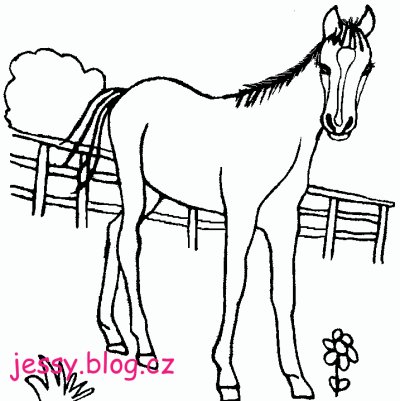  a) hádže
 b) cvendží
 c) sádže
 d) erdží
 e) prichádzaGabika ............ do školy.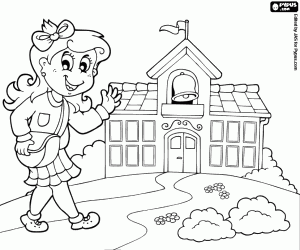  a) hádže
 b) cvendží
 c) sádže
 d) erdží
 e) prichádzaDievčatko .......... loptu.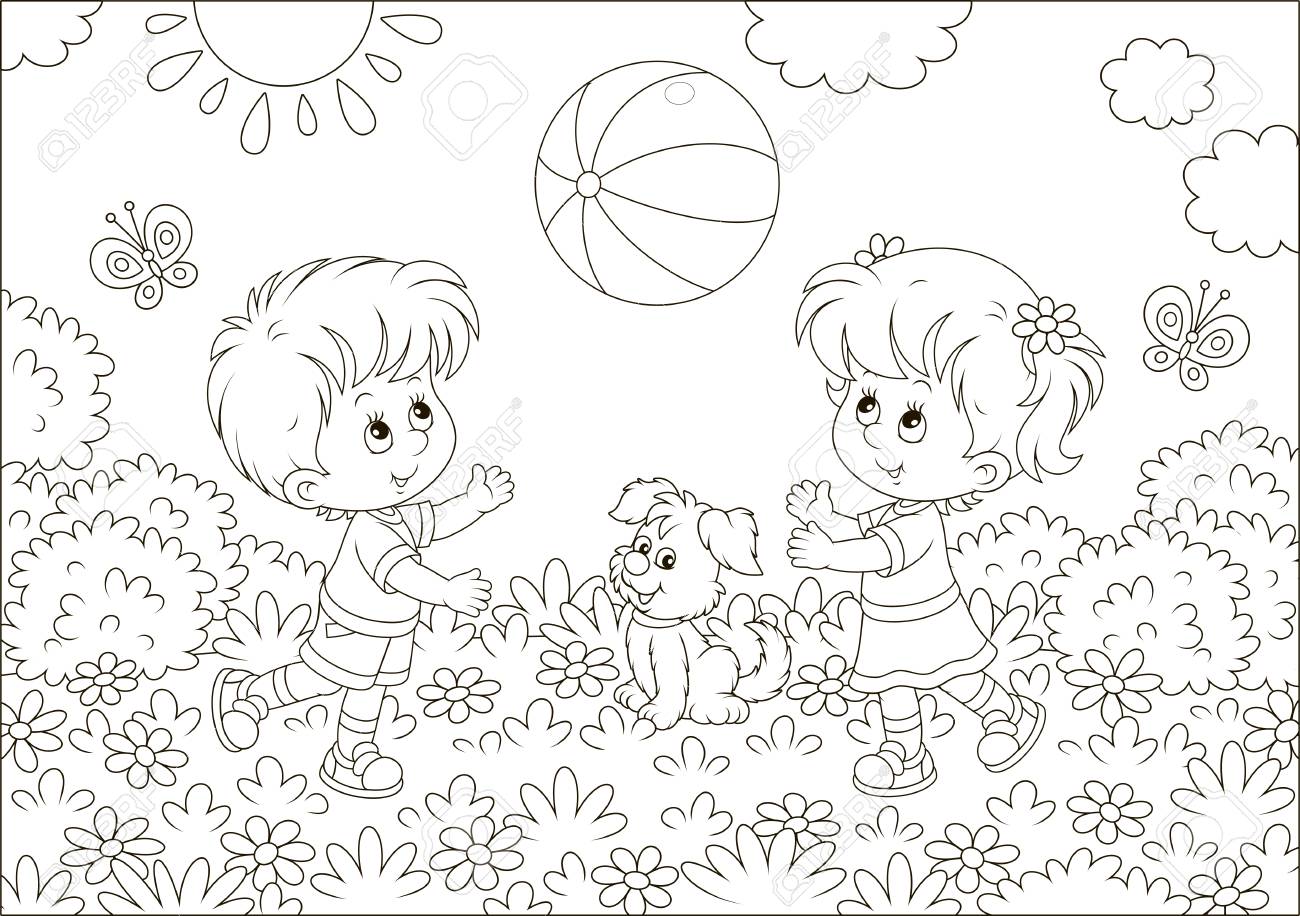  a) hádže
 b) cvendží
 c) sádže
 d) erdží
 e) prichádzaOvečke na krku .......... zvon.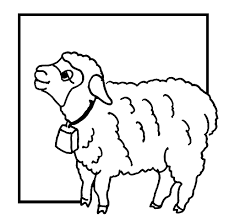  a) sádže
 b) hádže
 c) prichádza
 d) cvendží
 e) erdžíPekár .......... chlieb do pece.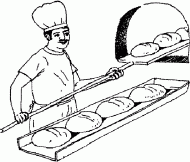  a) cvendží
 b) erdží
 c) prichádza
 d) hádže
 e) sádže